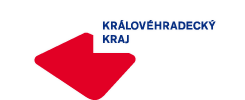 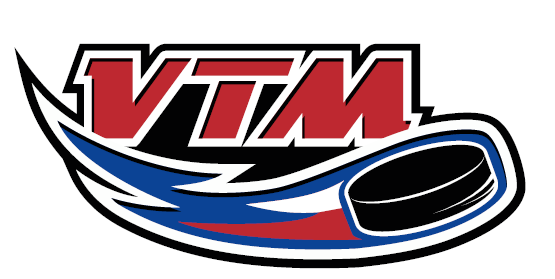 PozvánkaNa „Hokejový Kemp roč. 2003“, který se koná 25. 10. 2016 v Hradci Králové.Sraz:		07:30 hod.		ZS Hradec Králové  Program:	07:30 – 07:45		prezence		08:00 – 09:00		led I			10:45			oběd11:15 – 11:45		teorie12:15 – 13:45		tréninkový zápas	Hráči vezmou s sebou kompletní hokejovou výstroj, zdravotní kartu pojištěnce a hokejovou láhev na pití. Nominace:HC Mountfield:	Jakub Tichy (B), Štěpán Králik (O), Jan Boukal (O), Šimon Táborský (O), Pavel Němec (O), Tobias Hočevar (O), Jaroslav Vacek (O), Michal Beneš (Ú), Matěj Beneš (Ú), Milan Souček (Ú), Filip Kleštinec (Ú), Adam Křeček (Ú), Martin Hrčka (Ú), Matyáš Sodomka (Ú)	HC Wikov Hronov:	Ondřej Havelec (Ú), Matyáš Polej (Ú)HCM Jaroměř:		Michal Glos (O), Matěj Hájek (Ú), Martin Javůrek (Ú)HC St.Vrchlabí:	Kryštof Janků (B), Josef Matouš Chlum (O), Adam Jirků (Ú), Vojtěch Bílek (Ú)HC Trutnov:	Matyáš Rada (Ú)Tomáš Jirků – hl. trenér roč. 2003 – tel. 731 255 925	Za správnost: Lucie BalášováKrálovéhradecký KVV ČSLHV Hradci Králové dne 14. 10. 2016